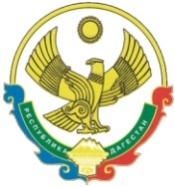 РЕСПУБЛИКА  ДАГЕСТАНСОБРАНИЕ   ДЕПУТАТОВГОРОДСКОГО ОКРУГА «ГОРОД КАСПИЙСК»368300, РД, г. Каспийск, ул. Орджоникидзе, 12, тел. 8 (246) 5-12-88, факс 8 (246) 5-12-88 сайт: kasp.info@yandex.ru.	15 февраля 2017  годаРЕШЕНИЕ № 8516-ой очередной сессии Собраниядепутатов городского округа «город Каспийск»шестого созыва«О внесении изменений в Решение Собраниядепутатов городского округа «город Каспийск»№77 от 29.12.2016 года «О бюджете городскогоокруга «город Каспийск» на 2017 год и плановый период 2018 и 2019годов»             В соответствии с Бюджетным кодексом Российской Федерации, Федеральным законом от 06.10.2003года №131-ФЗ «Об общих принципах организации местного самоуправления в Российской Федерации» и Уставом городского округа «город Каспийск», Собрание депутатов городского  округа «город Каспийск»РЕШАЕТ:    1. Внести в Решение Собрания депутатов городского округа «город Каспийск» № 77 от 29.12.2016 года  «О бюджете городского округа  «город  Каспийск на 2017 год и плановый период 2018 и 2019годов» следующие изменения:      1) «Свободные  остатки бюджетных средств на 01.01.2017 года не использованные в 2016году в сумме 5061,5 тыс. руб.  направить на те же цели, т.е. на  субсидии на софинансирование расходных обязательств, возникающих при выполнении полномочий органов местного самоуправления по вопросам местного значения 5061,5тыс.руб., в том числе:        -3221,6тыс. руб. на реконструкцию главной насосной станции;        -1839,9тыс. руб. на капитальный ремонт и благоустройство дворовых территорий».    2.Финансовому управлению произвести следующие изменения в бюджетную роспись:  тыс. рб..      3. В связи с вышеперечисленным, в приложениях № 10  «Распределение бюджетных ассигнований  на 2017 год по разделам, подразделам, целевым статьям и видам расходов классификации расходов бюджета» и  № 8 «Ведомственная структура расходов бюджета муниципального образования городской округ «город Каспийск» на 2017год » к Решению Собрания депутатов городского округа «город Каспийск» № 77 от 29.12.2016 года   «О бюджете городского округа «город Каспийск» на 2017 год и плановый период 2018 и 2019годов» произвести соответствующие изменения.       4. Настоящее Решение вступает в силу со дня опубликования в газете «Трудовой Каспийск».Глава городского округа «город  Каспийск»                                                                                М. С.АбдулаевПредседатель Собрания депутатовгородского округа «город Каспийск»	А.Д.ДжаватовИсп.Насруллаев Т.Ф.№п/пНаименованиеКБККБККБККБК                          Сумма№п/пНаименование       Ведомство       РПР     Целевая       статьяВид         расходов                          Сумма1.Горадминистрация  Национальная экономикаДорожные фонды0010409Ра             Развитие автомобильных        дорог местного значения00104091520000590243+1839,9Итого по Р-0409+1839,9ЖКХ001                 Коммунальное хозяйство                Строительство насосной станции00105029993510500414+3221,6Итого по Р-0502+3221,6           Итого по бюджету:5061,5